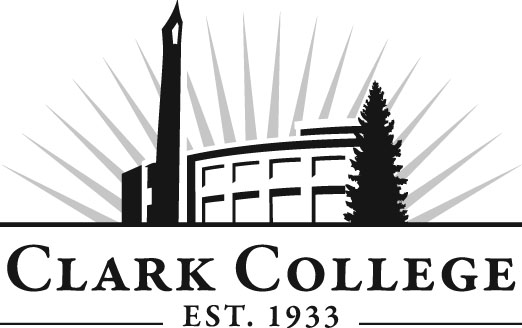 Welding Technology Advisory CommitteeMeeting AgendaDate: Wednesday, May 6, 2015Time: 5:30—7:30 pmMeeting Location:  Building AA2, room 105Agenda ItemExpected OutcomeTimeCall Meeting to Order – Committee ChairN/AWelcome and Introductions – Committee ChairNew members/guests introduced5 min.Approval of Minutes from Last Meeting – ChairNovember 5, 2014Corrections indicated and/or approval of minutes as written.5 min.Office of Instruction Updates- Advisory Committee Business-Cathy Sherick/Genevieve HowardAdvisory Breakfast recapFall chair/vice chair trainingClark College Strategic PlanNorth Campus UpdateMaker Center15 min.Director/division chair Report15 min.Work Plan-Committee Chair and Program Director/Division ChairFive year equipment planLooking for new instructor(s)What’s new/shop improvementsBrian McVay:W.A.B.O. testing Testing for City of Portland/P.S.I. Implement strategies as outlined in work plan.  If necessary, identify work groups.40 min.Old Business-Follow-up- Committee Chair15 min.New BusinessNew business items are addressed by the committee.15 min.Summary of follow-up action items – Committee ChairSummary of follow-up actions communicated to the committee.5 min.Establish next meeting date and adjournment  – Committee ChairMeeting date established.5 min.